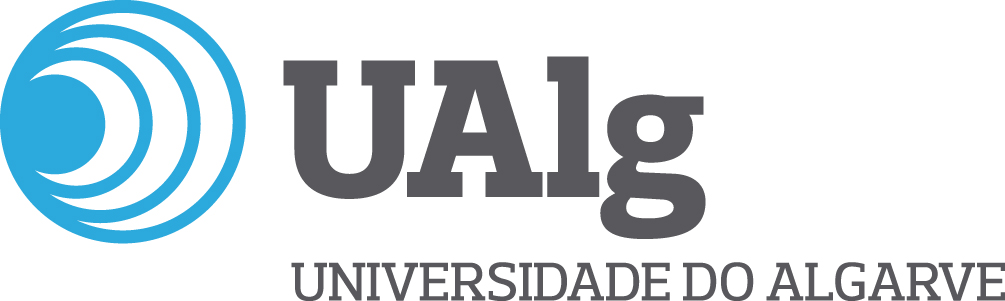 ………………………………………………………………………………………………..…………………………………Comissão de Ética da Universidade do AlgarveCampus da Penha - 8005-139 Faro - PortugalTel.: +351 289 800 100 etica@ualg.pt - www.ualg.ptDeclaração de ConformidadeRelativa ao estudoTítuloVimos por este meio assegurar que, em todas as etapas do desenvolvimento do estudo suprarreferido, se respeitam os princípios e valores do Código de Ética da Universidade do Algarve, nomeadamente o progresso e valorização do conhecimento, a qualidade da investigação e a verdade científica, respeitando os valores da honestidade intelectual, da autenticidade, da objetividade, do respeito pela propriedade intelectual e do rigor metodológico e experimental.Faro,       /     /2020O/A Investigador/a responsável pelo projeto